Verbindliche Anmeldung zur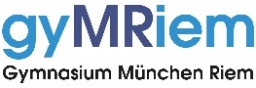 Ganztagsschule am gyMRiem für das Schuljahr 2023/24Bitte füllen Sie diesen Antrag in gut lesbarer Schrift oder am Computer (WORD-Version des Formulars) aus.Daten zur Schülerin/zum SchülerFamilienname:  __________________________________________		            Geschlecht:Vornamen: 	__________________________________________	                    weiblich	 männlichGeburtsdatum: _______________	Jahrgangsstufe, die im kommenden Schuljahr besucht wird: _____Daten zu den ErziehungsberechtigtenVorname und Name der Mutter: _____________________________________	 HauptansprechpartnerinTelefonnummer: 	________________________	mobil: __________________________Email-Adresse:		__________________________________________________________Vorname und Name des Vaters: _____________________________________	 HauptansprechpartnerTelefonnummer: 	________________________	mobil: __________________________Email-Adresse:		__________________________________________________________Informationen zum Ganztagsangebot am gyMRiem Am gyMRiem wird „Offener“ Ganztagsunterricht (OGTS) angeboten. Wesentliche Merkmale der OGTS werden in folgender Tabelle in verkürzter Form erklärt:Die Buchung des gewünschten OGTS-Angebots ist für das gesamte Schuljahr verbindlich. Ihr Kind ist an den gebuchten Wochentagen zum Besuch der OGTS als schulische Veranstaltung verpflichtet. Befreiungen von der Teilnahmepflicht in begründeten Einzelfällen können nur durch die Schulleitung vorgenommen werden.Weitere Informationen zum OGTS-Angebot am gyMRiem finden Sie auf unserer Webseite:https://www.gymriem.de/ganztagsangebote/ Zusätzlich wichtig zu wissen:Das OGTS-Angebot hängt davon ab, wie viele Schülerinnen und Schüler dafür angemeldet werden und ob die Finanzierung durch staatliche Stellen gesichert ist. Das OGTS-Angebot am gyMRiem umfasst die Jahrgangsstufen 5 bis einschließlich 7.Bei der OGTS sind die Schülerinnen und Schüler an mindestens zwei vorab festgelegten Nachmittagen pro Woche verpflichtend für die Ganztagsbetreuung anzumelden. Die Teilnahme am gemeinsamen kostenpflichtigen Mittagessen ist in der OGTS verpflichtend.
Die anfallenden Kosten werden ausschließlich per Lastschrift eingezogen.Das Mittagessen kostet aktuell pro Tag 5,50 €. Dieser Preis kann sich je nach Entwicklung der Kosten geringfügig ändern.Bankverbindung für die Abbuchung des MittagessensKontoinhaber:	 Mutter	 Vater	 anderer: _________________________________________IBAN: DE _______________________________	    Name/Ort der Bank: ________________________________Ich erlaube dem Gymnasium München Riem oder einem von ihm beauftragten Unternehmen den Einzug der Kosten für das Mittagessen in der Ganztagsschule per Lastschrift. Diese Erlaubnis kann ich jederzeit schriftlich widerrufen.__________________________	___________________________________________Ort, Datum				Unterschrift des KontoinhabersHinweis: Kinder, die Geld über das Programm Bildung und Teilhabe (BuT) erhalten, müssen für das Mittagessen nichts bezahlen, solange die BuT-Berechtigung gültig ist. Bitte füllen Sie aber trotzdem die Bankdaten aus.Verbindliche Anmeldung zum OGTS-Angebot am gyMRiem Ich buche für mein Kind verbindlich für das kommende Schuljahr folgende Anzahl von OGTS-Tagen pro Woche:       2 	   3 	4  Voraussichtlich wird mein Kind an den folgenden Wochentagen das OGTS-Angebot nutzen: Montag	 Dienstag	 Mittwoch	 DonnerstagEin Tausch der gebuchten Wochentage ist in den ersten Wochen des Schuljahres noch möglich. Die Anzahl der gebuchten Tage ist jedoch verbindlich.Der/die Schüler/in nimmt an diesen Tagen am gemeinsamen kostenpflichtigen Mittagessen teil. Die Anmeldung zur Ganztagsschule bezieht sich auf das oben genannte Schuljahr und ist verbindlich. Die Bereitstellung eines Platzes im Ganztagsangebot am gyMRiem hängt von der Finanzierung durch die staatlichen Stellen und vom Angebot an Plätzen ab. Ein Anspruch auf einen Platz besteht nicht.Ich melde den/die oben genannte Schüler/in verbindlich für das OGTS-Angebot am gyMRiem an.Ich bin berechtigt, diese Entscheidung zu treffen (Sorgerecht).__________________________	______________________________________________________Ort, Datum				Unterschrift eines Erziehungsberechtigten			      Unterschrift von:	 Vater	 Mutter	 anderer ErziehungsberechtigterMerkmale der OGTSMerkmale der OGTSUmfang des ganztägigen Unterrichts pro Wochemindestens zwei bis maximal vier NachmittageDauer des Aufenthalts in der Schule im GanztagUnterricht und Ganztagsangebot umfassen einen Zeitraum von ca. 08:00 bis 16:15 UhrErledigung der HausaufgabenDie schriftlichen Hausaufgaben werden an Tagen mit Ganztagsbetreuung in der Regel an der Schule erledigt.Freizeitangebote und Wahlkurse (AGs)Ergänzend zu den verpflichtenden Hausaufgaben- bzw. Lernzeiten können die Schülerinnen und Schüler am Nachmittag verschiedene Freizeitangebote wahrnehmen oder ggf. Wahlkurse (AGs) besuchen.Betreuung durchMitarbeiter*innen unseres OGTS-Kooperationspartners, also keine Lehrkräfte des gyMRiem. Zusätzliche fachliche Förderung am NachmittagDie Teilnahme an fachlichen uns überfachlichen Förderangeboten der Schule ist möglich.Betreuungskosten Für die Nachmittagsbetreuung fallen generell keine Kosten an.Vereinzelt kann es Ausgaben für Ausflüge und Materialien geben, die dann von den Eltern gedeckt werden müssen.MittagessenDas gemeinsame Mittagessen an Tagen mit Ganztagsbetreuung ist verpflichtend. Dafür fallen Kosten an (aktuell ca. 5,50 Euro).